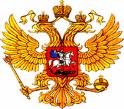 МИНИСТЕРСТВО СПОРТА РОССИЙСКОЙ ФЕДЕРАЦИИ 
ПРИКАЗ«24» февраля 2015 г.                                                      № 19-нгО присвоении спортивного звания"Мастер спорта России международного класса "присвоить спортивное звание "Мастер спорта России международного класса"Республика БашкортостанБиатлонБАБИКОВ Антон ИгоревичКикбоксингМУСИН Азамат БулатовичРеспублика БурятияГиревой спортНЕДОРЕЗОВ Василий СергеевичПулевая стрельбаСУЕТИНА Юлия АлександровнаРеспублика ДагестанСпортивная борьбаБАДРУДИНОВ Хасанхусейн ХасанхусейновичКабардино-Балкарская РеспубликаБоксТУМЕНОВ Биберт ХызыровичРеспублика КомиПауэрлифтингБРАТУСЬ Екатерина ПетровнаВАСЕВ Александр ЮрьевичПулевая стрельбаПАРШУКОВА Екатерина АлександровнаРеспублика МордовияСпортивная борьбаСУРКОВ Артём ОлеговичРеспублика Северная Осетия — АланияСпортивная борьбаТУСКАЕВ Азамат АртуровичРеспублика ТатарстанБоксГАЛИЕВА Гелюса МаратовнаЛегкая атлетикаКИСЕЛЕВ Степан ОлеговичСинхронное плаваниеНИЗАМОВА Лилия ФерхатовнаСудомодельный спортБАЛАЛЫКИН Владимир ЭдуардовичУдмуртская РеспубликаХудожественная гимнастикаКАРАКУЛОВА Анастасия СергеевнаЧеченская РеспубликаВольная борьбаДАДАЕВ Муслим ВахаевичЧувашская РеспубликаБиатлонСЕМЕНОВА Татьяна СергеевнаАлтайский крайСпорт лиц с поражением ОДАЛУЧКИН Юрий ЮрьевичСпорт слепыхОКСЁМ Софья ВладимировнаКраснодарский крайГребля на байдарках и каноэРОМАСЕНКО Олеся ВикторовнаСамбоСАЙФУТДИНОВ Юрий НаиловичСпорт лиц с поражением ОДАЕГОРОВ Алексей ЕвгеньевичПОТАНИН Виктор ВикторовичСпортивная акробатикаХОЛОД Алена ИгоревнаСпортивная борьбаОВЧАРОВА Любовь МихайловнаКрасноярский крайСпортивная борьбаХОРОШАВЦЕВА Ольга НиколаевнаХабаровский крайБоксКРАСНИЦКИЙ Сергей АндреевичКиокусинкайЗАСОРИНА Ксения СергеевнаАрхангельская областьСпортивная акробатикаБЕЛКИНА Валерия ИгоревнаСтрельба из арбалетаПОНОМАРЕВА Мария АлександровнаБелгородская областьКикбоксингГАДЖИМУСАЕВ Шамиль ИбрагимовичВладимирская областьСпорт лиц с поражением ОДАМУРАТОВА Вера ГеоргиевнаВолгоградская областьЛегкая атлетикаИВАКИН Антон ЮрьевичИркутская областьСамбоБОКИЕВ Боходир НарзуллаевичКемеровская областьСпорт глухихЕФРЕМОВ Михаил ВладимировичКАРКАВИН Кирилл НиколаевичМИТЮКОВ Игорь ВикторовичТяжелая атлетикаКУПЦОВ Георгий ВикторовичПЕТРОВ Сергей ВадимовичКировская областьКиокусинкайЩЕПИН Иван СергеевичКурганская областьСпорт глухихВАГАНОВ Александр ЮрьевичКурская областьКиокусинкайЗУБОРЕВ Андрей ВячеславовичЛипецкая областьПулевая стрельбаКОРОТКИХ Антон ИгоревичМосковская областьСпорт лиц с поражением ОДАДУПИК Александра НиколаевнаСпортивная гимнастикаБОНДАРЕВА Мария АнатольевнаСудомодельный спортЖОРНИК Елена ВладимировнаХОРОБРОВ Петр НиколаевичХоккей с мячомАХМЕРОВ Антон ЮрьевичЗАХАРОВ Петр ВадимовичИШКЕЛЬДИН Максим ВитальевичШАРДАКОВ Юрий ЛеонидовичНижегородская областьХудожественная гимнастикаМАКСИМОВА Екатерина ИвановнаНовосибирская областьПодводный спортСЕМЕНОВ Виктор КонстантиновичОмская областьСпортивная акробатикаЧЕРНОВА Марина ОлеговнаПензенская областьХудожественная гимнастикаХОНИНА Полина СергеевнаРязанская областьДзюдоКУРЖЕВ Уали РамазановичСудомодельный спортКНЯЗЕВ Антон АлександровичСамарская областьСпортивная гимнастикаДМИТРИЕВА Анастасия СергеевнаУниверсальный бойЗАГАРИНСКИЙ Никита МихайловичСаратовская областьПарусный спортДМИТРИЕВА Людмила ВладимировнаПодводный спортПАВЛОВ Владислав СергеевичСпорт лиц с поражением ОДАМАМЛИНА Наталия ЮрьевнаПОПОВ Кирилл АндреевичШИШОВА Юлия ВладимировнаСвердловская областьКикбоксингЮРОВСКИХ Сергей ИвановичПарусный спортЛУЗИН Кирилл ВалерьевичСпорт лиц с поражением ОДАКРУПИН Анатолий ВладимировичТверская областьСамбоАМБАРЦУМОВА Дайна СергеевнаКОЛЕСНИКОВА Ольга ЕвгеньевнаТюменская областьБиатлонЕЛХИН Дмитрий ЮрьевичКУЗНЕЦОВА Лариса ГригорьевнаМИНГАЛЕВ Александр АнатольевичЧелябинская областьГиревой спортМЯКИШЕВА Ирина СергеевнаСпорт глухихОСМАНОВ Ровшан Гахраман ОглыФристайлКОРОТКОВ Егор ВадимовичЯрославская областьФристайлНИКИТИН Станислав ИгоревичХанты-Мансийский автономный округБиатлонКОРНЕВ Алексей АлександровичДзюдоДЕНИСЕНКОВА Екатерина ВладимировнаДОВГАНЬ Дмитрий АлександровичЛегкая атлетикаИВАШКО Павел АлександровичПлаваниеКОЗЫДУБ Ольга Вячеславовнагород МоскваБиатлонЦВЕТКОВ Максим СергеевичВолейболПАНКОВ Павел ВадимовичГребля на байдарках и каноэМАРАСАНОВА Наталья ЕвгеньевнаГребной слаломЛЯЧИНА Александра ЭдуардовнаДзюдоКИСЕЛЁВ Руслан ВладимировичКёрлингСАИТОВА Александра АлександровнаКинологический спортКОНДРАШОВА Светлана ЮрьевнаСМИРНОВА Дарья ГригорьевнаКиокусинкайВАЛИЕВА Ирина АзатовнаВИШНЯКОВА Анна АндреевнаЗАРИНЯН Ашот КамоевичКРОХИНОВ Алексей ОлеговичКРОХИНОВ Максим ОлеговичЛегкая атлетикаРЕУНКОВ Алексей МихайловичСИВКОВА Кристина АндреевнаСинхронное плаваниеБАЯНДИНА Анастасия АлександровнаБАЯНДИНА Дарья АлександровнаЛАРКИНА Анна ИгоревнаСовременное пятиборьеЛЕСУН Александр ЛеонидовичСпорт глухихАЛЕКСАНДРОВ Александр СергеевичБОЧКОВ Александр АлександровичГЕКМАН Дмитрий КонстантиновичГУСЕВ Дмитрий ВладимировичКОЛЯДА Александр СергеевичКУЛАКОВ Александр АлександровичЛАПИНСКИЙ Николай АлексеевичСАВЧЕНКО Алексей ВладимировичСАЗАНОВ Сергей БорисовичШЕРШАКОВ Николай МихайловичСпорт лиц с поражением ОДАЗАКРЕВСКАЯ Юлия АнатольевнаИВАНОВА Татьяна СергеевнаКОРОБЕЙНИКОВ Игорь АнатольевичКРЫЛОВ Леонид ЮрьевичЛЕБЕДЕВА Елена МихайловнаМЕДНИКОВА Юлия АлександровнаПАНИНА Ирина ГеннадьевнаПЕРМЯКОВА Любовь ПетровнаСМИРНОВА Ирина ВладимировнаЧЕПКИЙ Екатерина СергеевнаСпортивная борьбаЧАКВЕТАДЗЕ Давит ГочаевичСпортивная гимнастикаДАЛАЛОЯН Артур ГрачьевичНАГОРНЫЙ Никита ВладимировичСПИРИДОНОВА Дарья СергеевнаТУТХАЛЯН Седа ГургеновнаСпортивное ориентированиеМЕДВЕДЕВ Григорий ЮрьевичПОВЕРИНА Светлана АндреевнаТанцевальный спортЗЮЗЮКИНА Елена ДмитриевнаНИКОЛАЕВ Станислав АлексеевичТяжелая атлетикаГЕТЦ Виктор ВладимировичХудожественная гимнастикаКУЗНЕЦОВА Карина Владимировнагород Санкт-ПетербургГребной спортКУЗНЕЦОВ Дмитрий АндреевичСамбоЕЛИСЕЕВ Дмитрий МихайловичСпортивная борьбаКАТАЕВА Анжела АртуровнаМинистр	В. Л. Мутко         В соответствии с Положением о Единой всероссийской спортивной классификации, утвержденным приказом Министерства спорта, туризма и молодежной политики Российской Федерации от 21 ноября 2008 г. №48 (зарегистрирован Министерством юстиции Российской Федерации 16 января 2009 г., регистрационный №13092), п р и к а з ы в а ю: